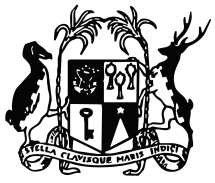 Republic of MauritiusSTATISTICS MAURITIUSInvitation for Bids (Authorised under Section 14(2) of the Public Procurement Act 2006)Project: Supply, Installation and Commissioning of Tablets and Flip Flap CoversRef: SM/OAB/008/2020/2021OPEN NATIONAL BIDDINGCPB Ref No: CPB/10/2020Statistics Mauritius hereby invites bids from qualified and eligible national bidders for Supply, Installation and Commissioning of Tablets and Flip Flap Covers.Participation is limited to citizens of Mauritius, Joint Ventures among entities incorporated in Mauritius or entities incorporated in Mauritius.2. The bidding document may be downloaded from the Public Procurement Portal on: publicprocurement.govmu.org and statsmauritius@govmu.org , free of charge.3. The technical specifications and other details of the requirements including Conditions and Qualifications criteria are more fully described in the bidding document.4. Bids in  sealed  envelope, clearly marked SM/OAB/008/2020/2021 indicating the closing date addressed to The Chief Executive, Central Procurement Board  should be deposited in the Bid Box located at The Central Procurement Board, Social Security House, Julius Nyerere Avenue, Rose-Hill, not later than  Tuesday 04 August 2020 up to 13.30 hours (local time). Bids by post or hand delivered should reach the above address by the same date and time at latest. Late Bids will be rejected.5. Bids will be opened on the same day as from 14.00 hours (Local Time) in the conference room of the Central Procurement Board in the presence of bidder/ bidders’ representatives.6. Bids submitted electronically will not be accepted.7. Any clarification sought by any bidder in respect of this bid exercise shall be addressed in writing to The Director of Statistics, Statistics Mauritius, 1st Floor, LIC Building. John Kennedy Street, Port Louis, Tel: (+230)208 1800, Fax: (+230) 2114150 or by e-mail: sm-dbc@govmu.org8. Statistics Mauritius reserves the right to accept or to reject either in whole or in part any interest expressed and to annul the whole exercise without thereby incurring any liability whatsoever to any bidder.Statistics Mauritius Level 1, LIC Building,John Kennedy St,Port Louis.Republic of Mauritius.Email: statsmauritius@govmu.orgWebsite: http://statsmauritius.govmu.org02 July 2020